SHMU-2                                     BULETINI INFORMATIVSHMU-2 VUSHTRRIBULETINI     INFORMATIVViti shkollor 2013/2014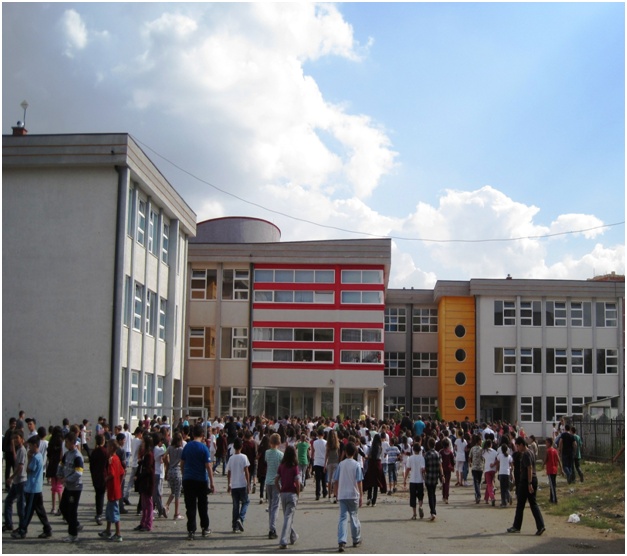 Vushtrri, Qershor 2014SHMU-2                                     BULETINI INFORMATIVHyrjeDuke u bazuar se qëllimi dhe synimi I shkollës sonë është arritja e rezultateve sa më të mira –dëshirueshme në mësimdhënje dhe mësimnxënje,do të mundohemi që të gjitha këto t’i dokumentojmë përmes faqeve –buletinit informativ me qëllim që secila palë e interest të jetë e informuar me kohë për të gjitha të arriturat dhe aktivitetet të cilat ndodhin në shkollën tonë.Që ky buletin informativ të jetë sa më i begatshëm kontribut të madh rreth pregatitjes së tij dhanë:drejtoria ,mësimdhënësit si dhe grupet e ndryshme të nxënësve të shkollës tonë.17 SHKURTI 2014-6 VJETORI I PAVARËSISË SË KOSOVËS Këto janë disa nga pamjet që tregojnë zhvillimin e aktiviteteve të larmishme nga nxënësit e kësaj shkolle nën udhëheqjen e arsimtarëve të cilat janë zhvilluar për nder të 6-VJETORIT TË PAVARËSISË SË KOSOVËS.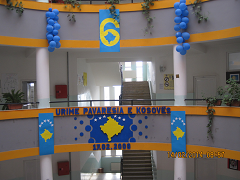 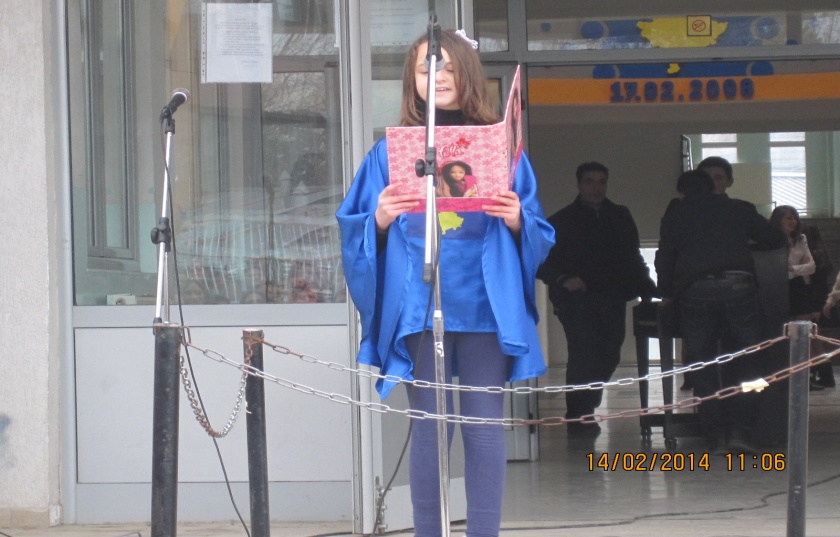 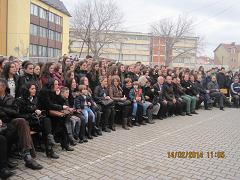 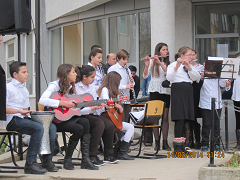 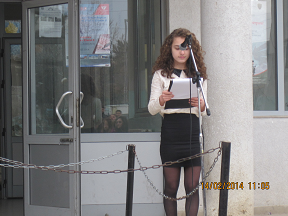 SUKSESET E ARRITURA NË GARAT E MBAJTURA NË NIVEL KOMUNAL DHE  NË ATE REGJIONAL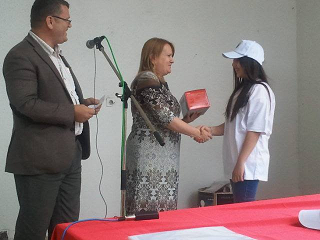 Nëntor 2013,nxënësja e klasës së tetë  (VIIItë)GENTA DERVISHI zuri vendin e tretë në nivel regjional  në dizajnë me temën “Logo e qytetit tim”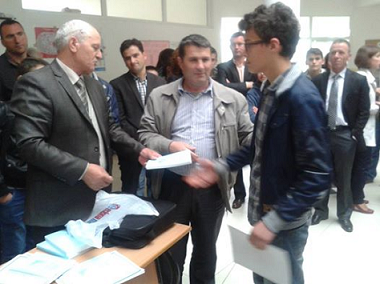 Prill 2014,nxënësi i klasës së shtatë (VIItë)ADRIAN KRASNIQI zuri vendin e parë në nivel regjional në lëndën e Matematikës.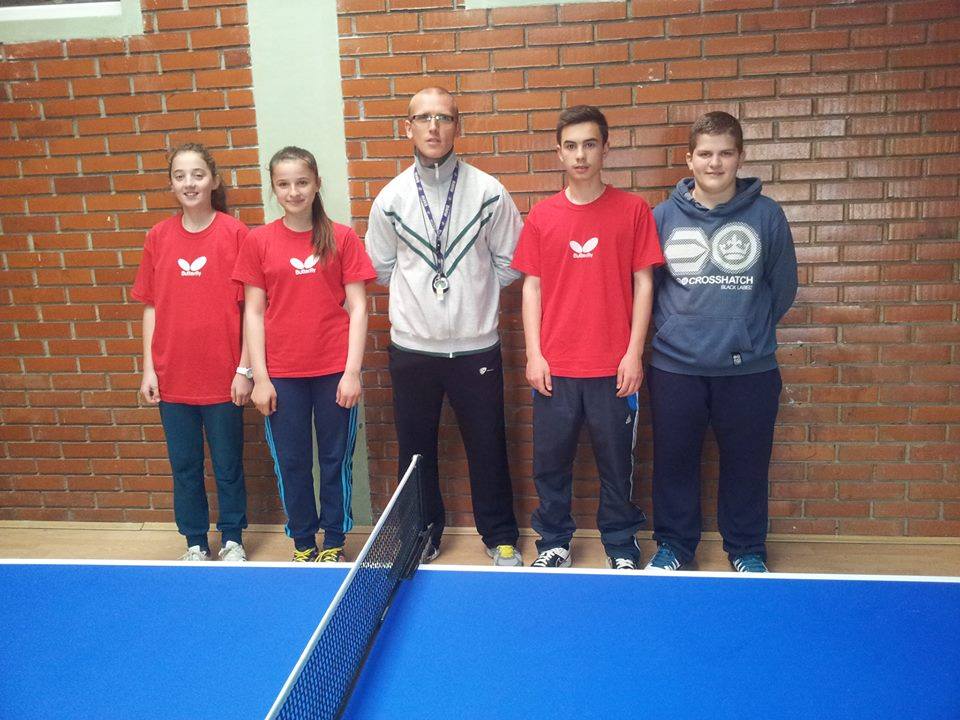 Nëntor 2013,në garat e mbajtura në ping-pong në nivel  komunal dhe regjional nxënësit e shkollës sonë  si djemt ashtu edhe vajzat zunë vendin e parë.Prill 2014,në garat e mbajtura në volejboll në nivel komunal nxënëset (vajzat) e shkollës sonë zunë vendin e dytë(II)kurse djemt 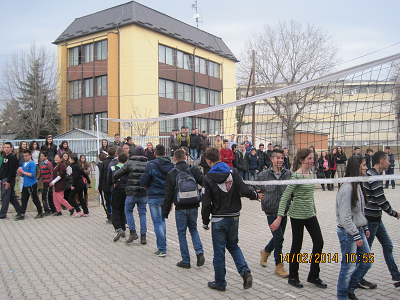 zunë  vendin e tretë(III).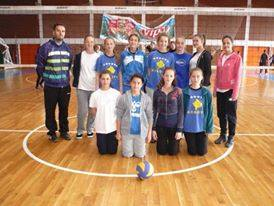 Janar 2014,në garat e mbajtura në  hendboll në nivel komunal,për nder të 17 shkurtit, vajzat  e shkollës sonë zunë vendin e dytë(II)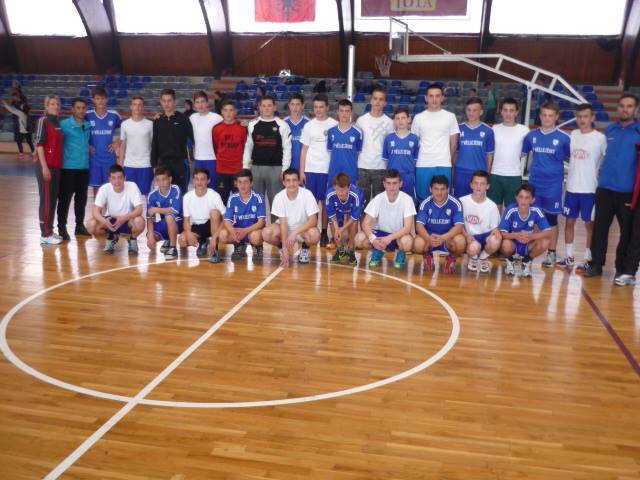 Prill 2014,në garat e mbajtura në basketboll në nivel regjional, djemt e shkollës sonë zunë vendin  e parë(I)KABINETI I INFORMATIKËS Kabineti i informatikës është i pajisur me 16 kompjuterë të rinjë,tani për momentin ekzistojnë 28 kompjuterë dhe një printer.Nxënësit njohurit e fituara në teori  i zbatojnë drejtëpërdrejt në praktikë  në lëndën e informatikës.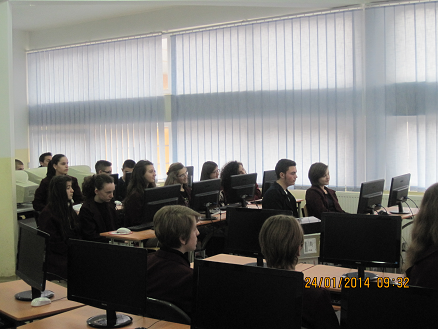 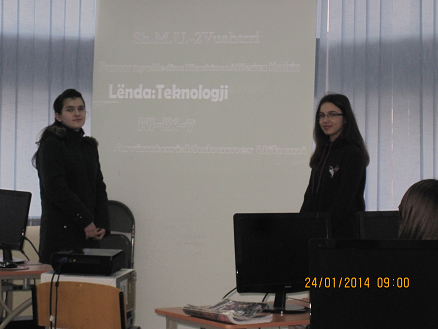 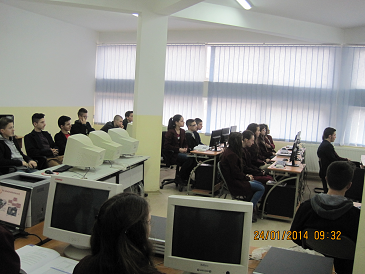 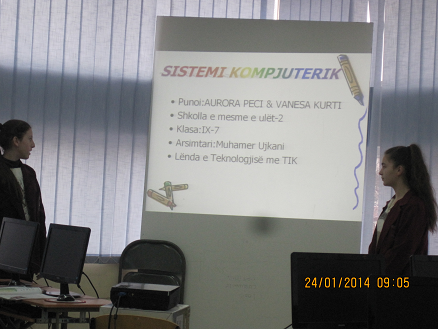 TEKNOLOGËT E RINJËNë shkollën tonë ekziston  grupi”Teknologët e rinjë”,të cilët me ndihmen e mësimdhënsve kryejnë aktivitete të ndryshme në kuadër të shkollës.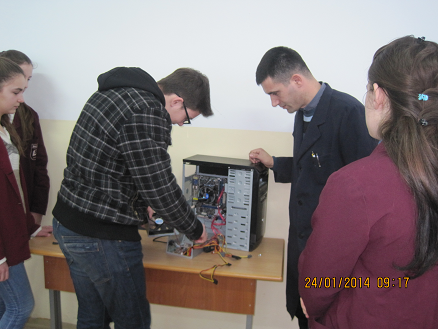 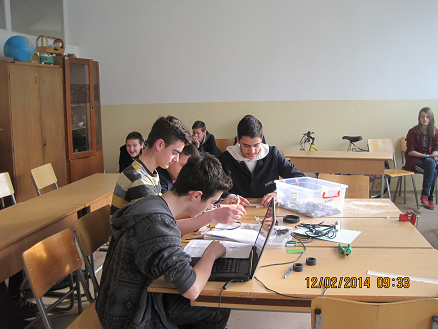 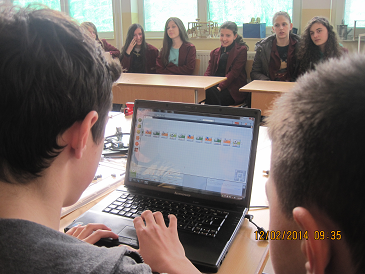 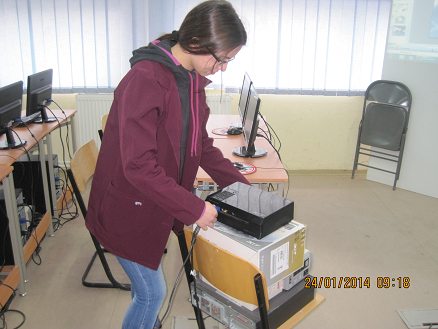 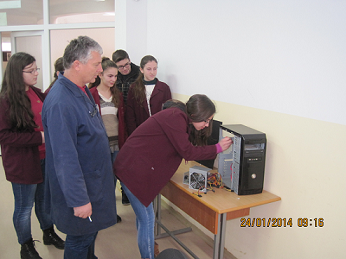 EKSPOZITË E NXËNËSVE NË ARTIN FIGURATIV PËR NDER TË 5,6,7 MARSITPër nder të 5,6,7 Marsit  nxënësit tanë kanë marrë pjesë në garat komunale të artit figurativ  të organizuara nga DKA-ja,ku ndër ta nxënësja Albesë Gela zuri vendin e parë. 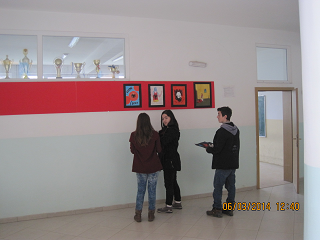 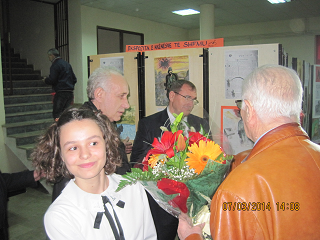 Nxënësit me aktivitetet e tyre dhe me ndihmen e arsimtarit  ,bëjnë pregatitjen e ekspozitës në artin figurative,ku punimet e tyre do të ekspozohen  në shkollë. Ekspozita e punimeve të nxënësve në shkollë. 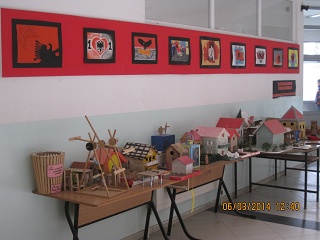 AKTIVITET TJETËR JASHTË MËSIMORË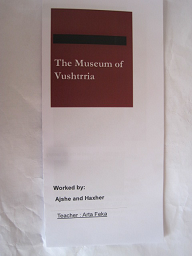 Disa nga pamjet e fletpalosjes ku nxënëset Ajshja dhe Haxherja kan kontribuar në mbledhjen e të dhënave për këtë fletëpalosje. 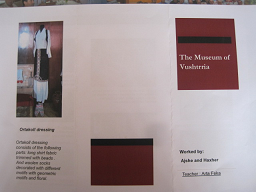 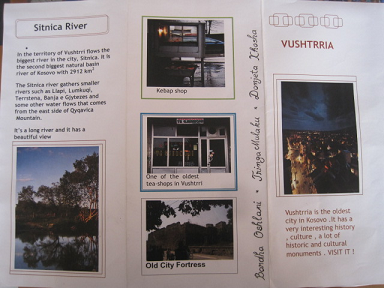 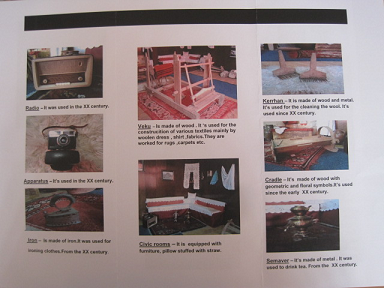 PANAIRI I MBAJTUR NGA NXËNËSIT ME TEMËN”ZHVILLIMI I TEKNOLOGJISË”Në këtë panair morën pjesë shumë nxënës nga shkolla të ndryshme të cilët paraqiten punimet e tyre me tmën”Zhvillimi I teknologjisë”,ndër ta morën pjesë edhe nxënësit e shkollës tonë të cilët falë ndihmes së mësimdhënësve të Tik-ut u paraqiten mjaftë mirë me punimete tyre  në këtë panair që d.m.th ishin të sukseshëm me fjalë tjera shkëlqyen.                       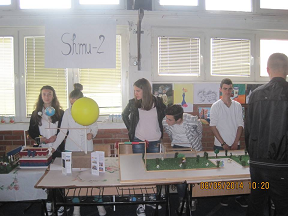 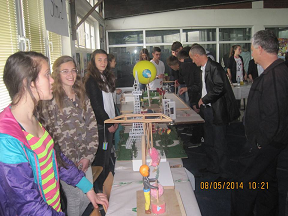 